Экскурсия на кухню.Знакомство с профессиями людей всегда вызывает живой интерес у детей старшего дошкольного возраста. На занятиях дети знакомятся с происхождением профессий, их особенностями. Повар – это человек, профессией которого является приготовление пищи.Сегодня дети старшей группы отправились на кухню детского сада, где повар наглядно показывала и рассказывала о приготовлении блюд и их названия. Дети с увлечением слушали о  назначении кухонной посуды, удивлялись их размерам. Оченьребятам  понравилась мясорубка, овощерезка, с удовольствием смотрели, как они работают. В конце экскурсии малыши поблагодарили повара за очень вкусную еду, которую она готовит. 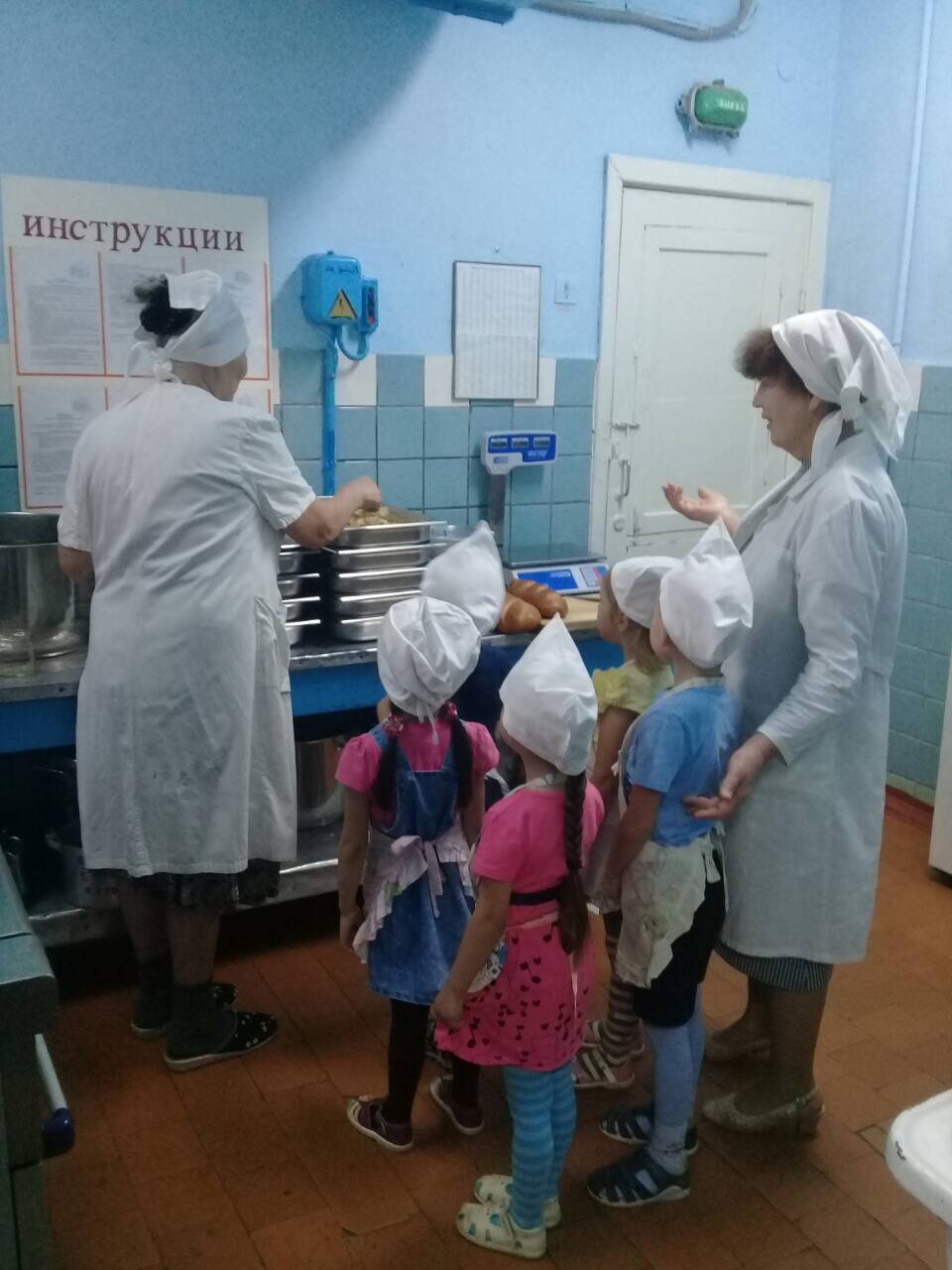 